,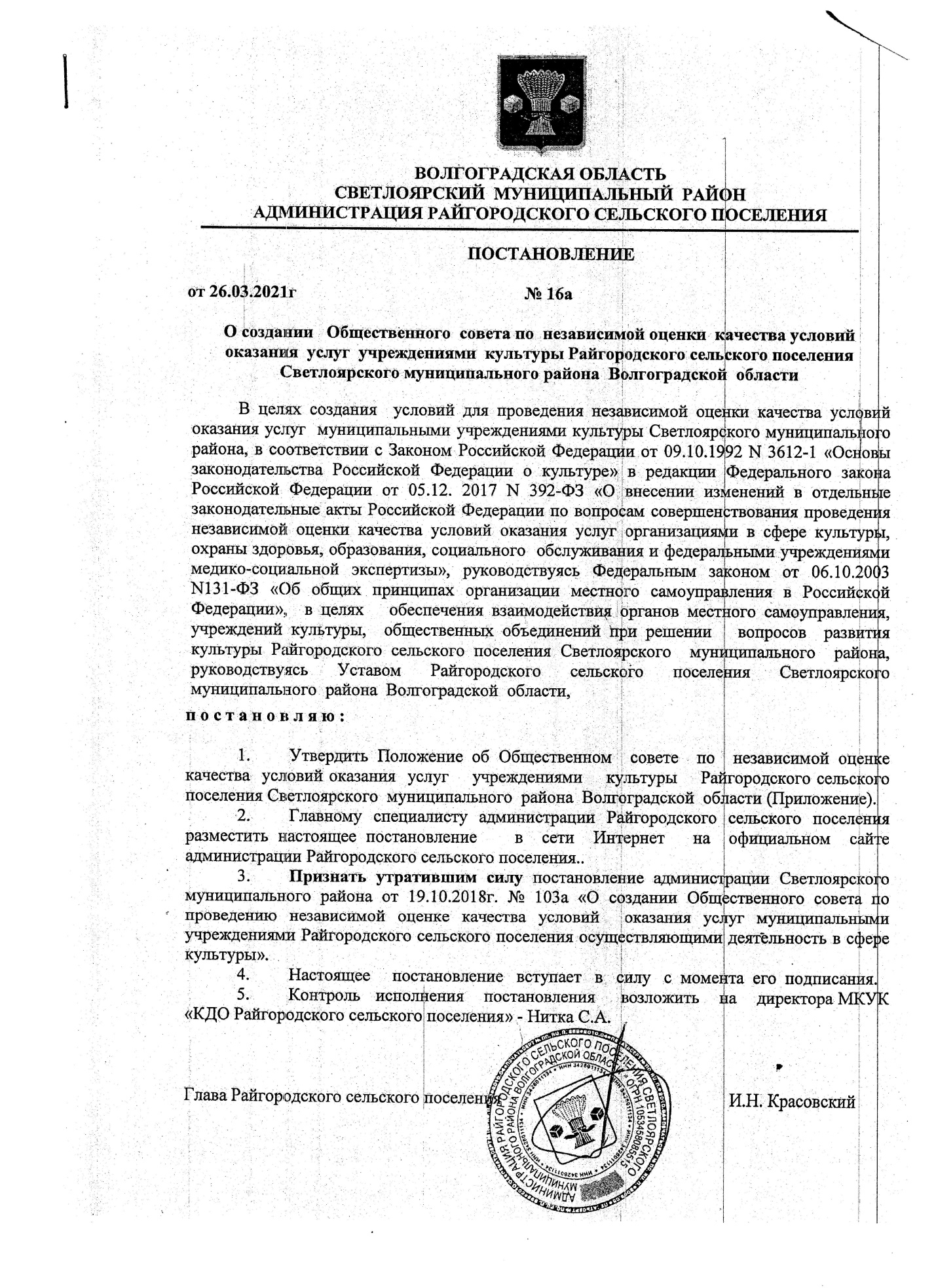 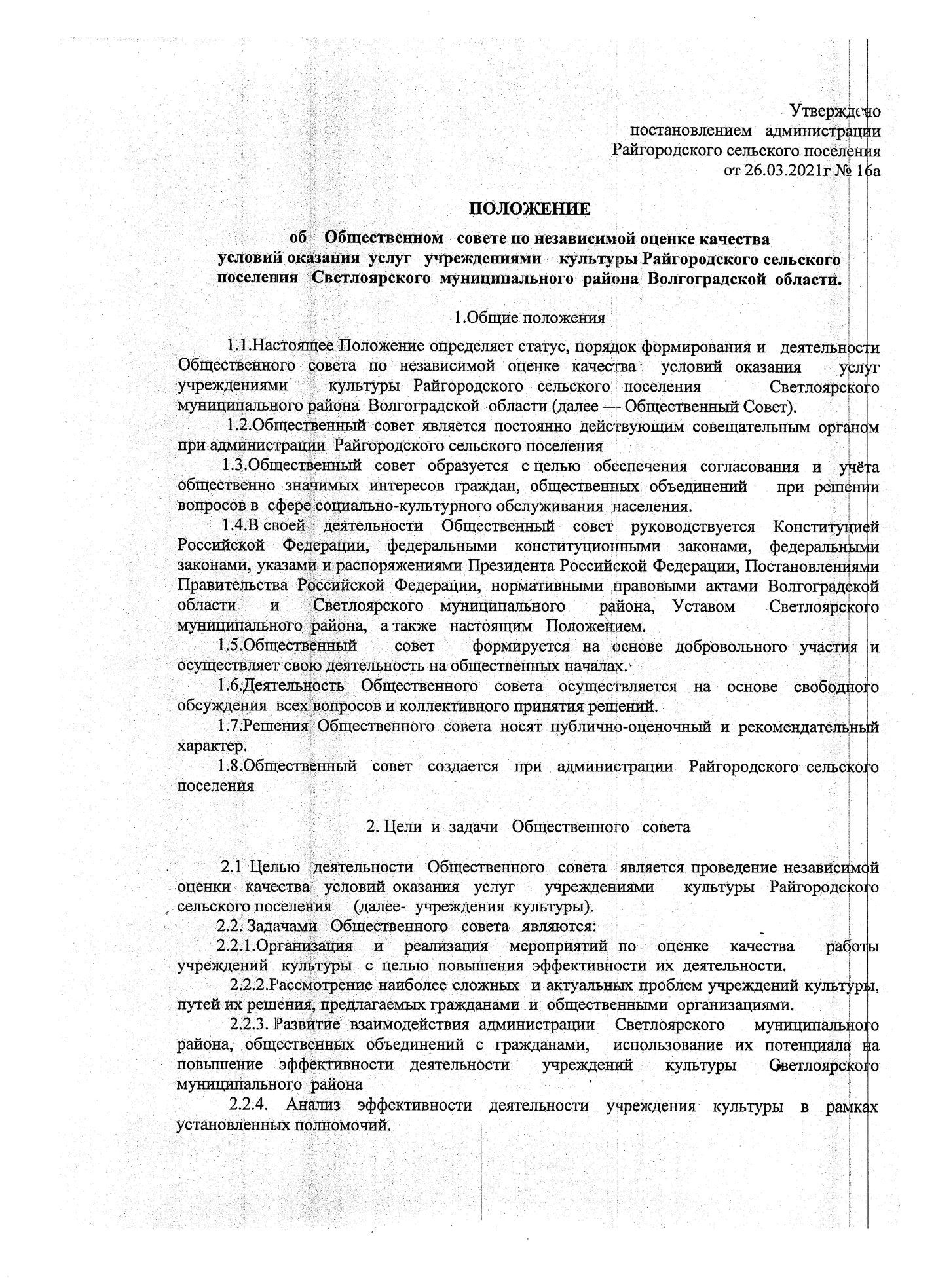 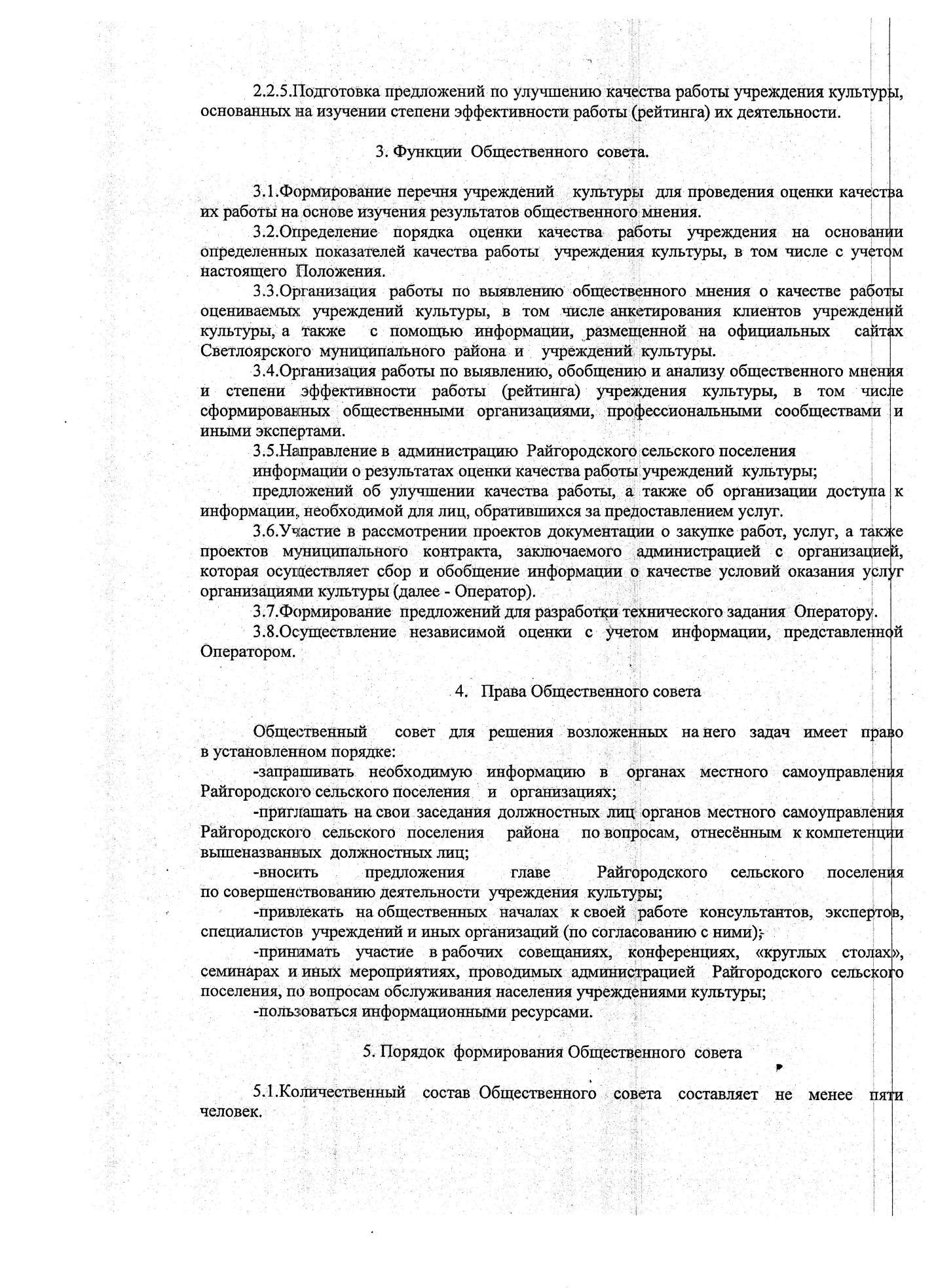 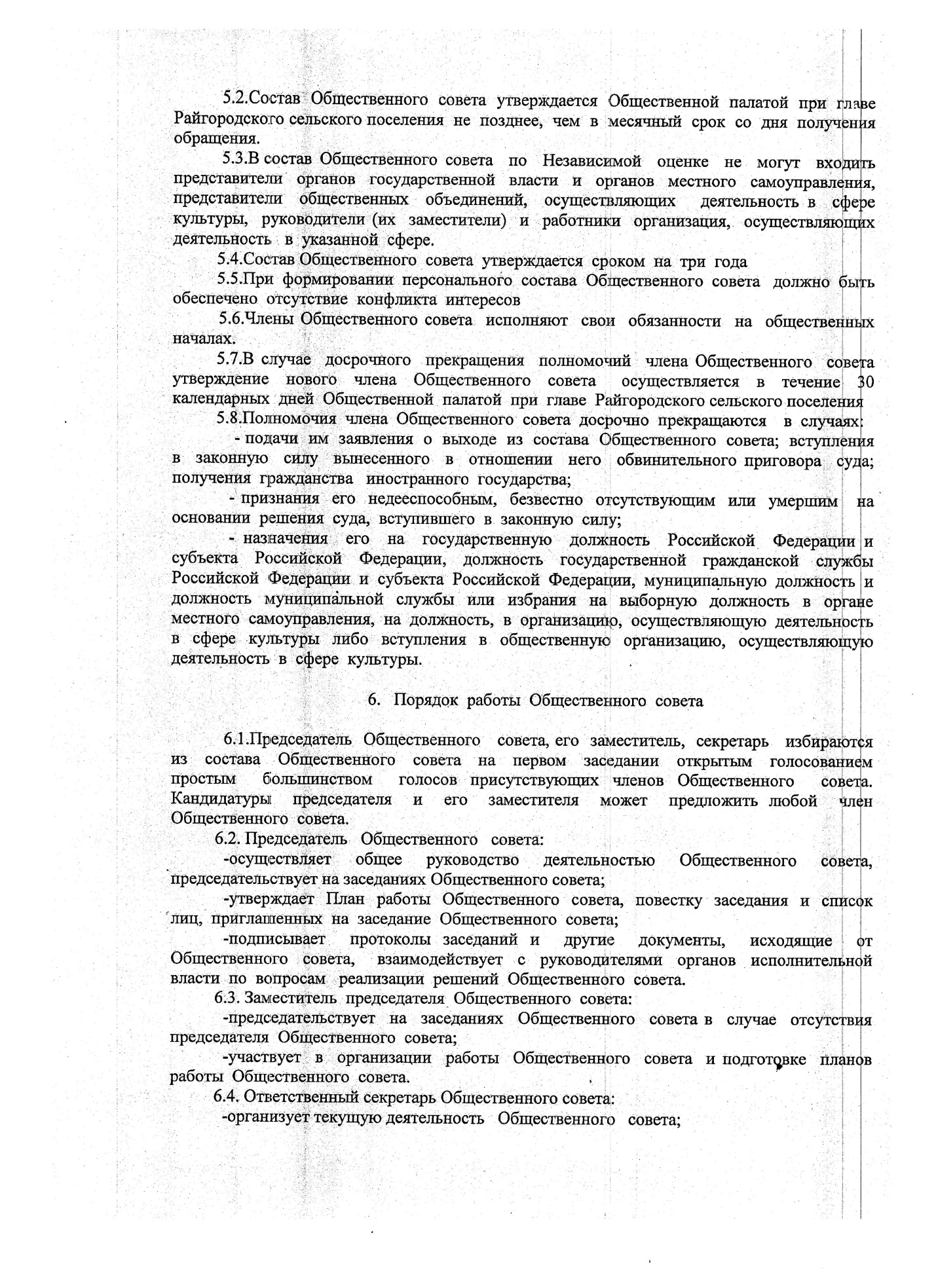 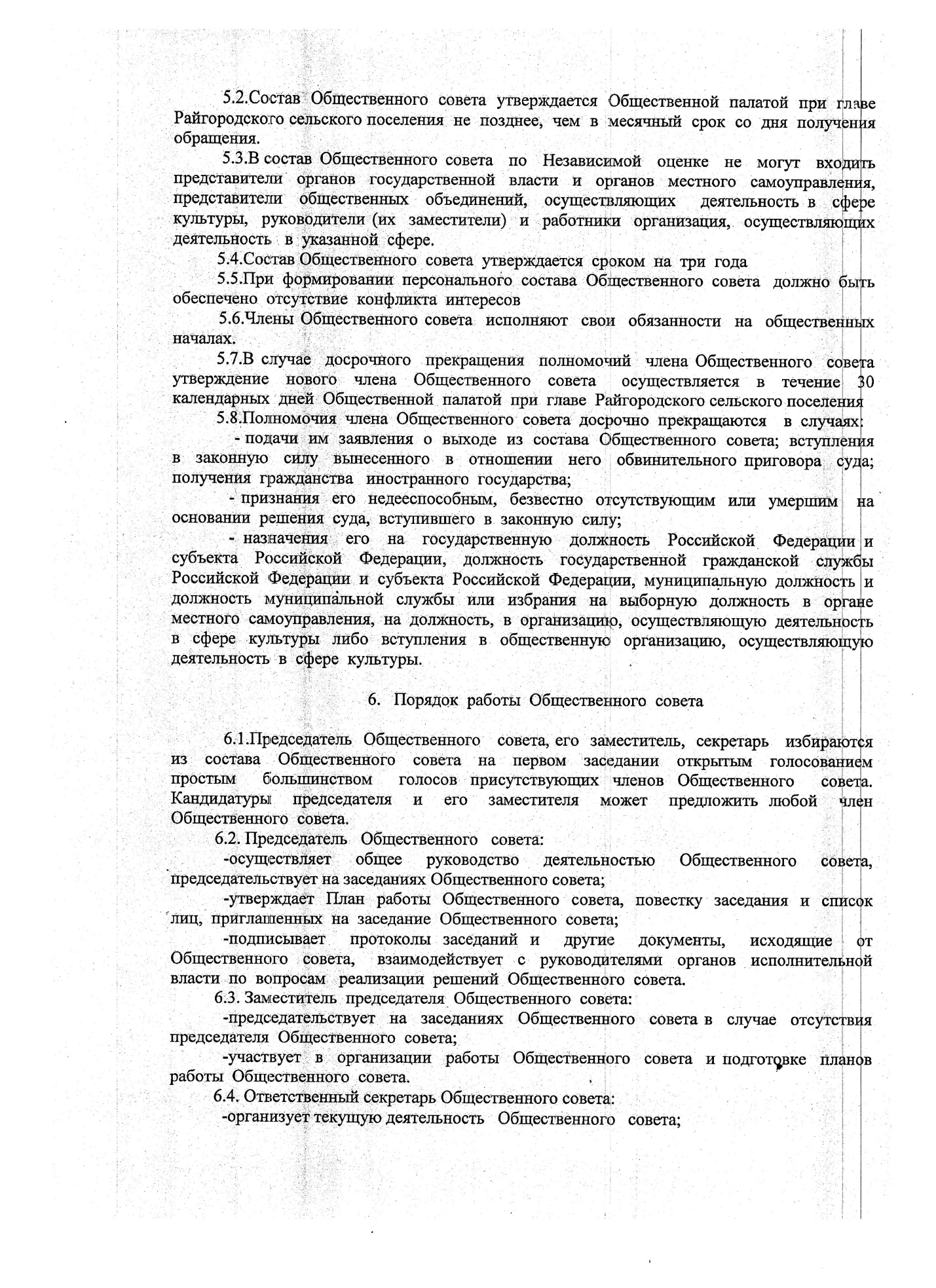 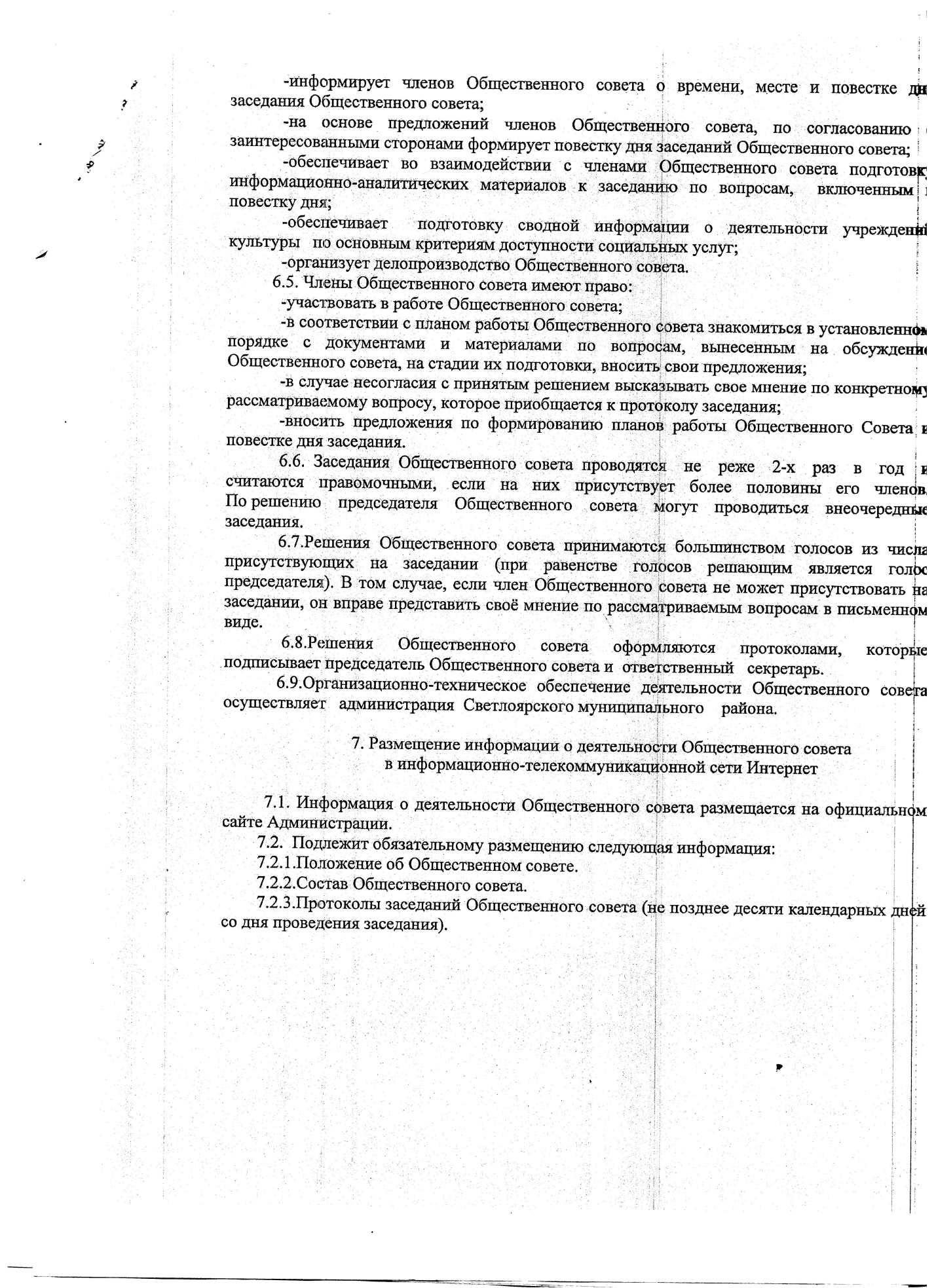 